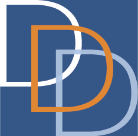 New Jersey Department of Human ServicesDivision of Developmental DisabilitiesSupport Coordination UnitIndividualized Service Plan (ISP) and Person Centered Planning Tool (PCPT)Submission Criteria Companion Guide 		                                 ISP Review CriteriaThis document was developed to provide standardized criteria for service plan development, approval, and evaluation.  Each component of the ISP and PCPT are evaluated against the criteria definitions for: Unacceptable, Needs Improvement, and Meets Minimum Standard.Support Coordinators are required to draft quality service plans that meet the expectations outlined under the Meets Minimum Standard column for each category.  If expectations are not met for any category, the plan must be revised prior to approval.  Training and feedback should always be given to Support Coordinators to promote growth and to increase the overall quality of their service plans. During each plan review, ask yourself the following questions:  If I never met this person, would I feel comfortable being left alone to support them based on how the plan is written?   Do supporters have all the information they need to keep the person safe?  Would any missing information put the person at risk?Do you have a clear picture of who the person is and what is important to them?Does the plan contain language that you would find acceptable if it was used to describe yourself or a loved one?Is there a clear connection throughout all service planning documents? (i.e. ISP, PCPT, NJCAT, Employment Documents, MH Prescreening Checklist, ISP Worksheets, etc.)If the answer to any of these questions are no, the submission criteria should be utilized to revise the plan until all questions can be answered yes.  Please reach out to the Support Coordination Unit if additional clarity is needed.ISP Submission CriteriaThere are Nine (9) Components of the ISP that are evaluated. Each component is valued at three possible points, totaling a possible 27 points.  PCPT Submission CriteriaThere are Eight (8) Components of the PCPT that are evaluated.  Each component is valued at three (3) possible points, totaling a possible 24 points.  Electronic Visit Verification – Guidance Effective 7/1/21, Providers are required to have Electronic Visit Verification (EVV) in place for all of the above eight (8) listed services when they are delivered in the home.  Failure to comply will impact payment to the provider.  If the service is delivered by a live in caregiver, in the community or in a congregate setting, the requirement for EVV is exempt and the Provider will instead submit their claims directly to Gainwell (Medicaid) as they have been doing.    In ALL circumstances when any of these 8 services are listed in the ISP, the Support Coordinator must indicate in the service description box whether EVV is applicable or whether it is exempt.  (Examples: This service will require EVV.  This service is exempt from EVV.)  ***If the Service is listed with Natural/Generic as the funding source, because it is not funded, there is no need for the SC to enter an EVV statement.  CategoryUnacceptable1Need Improvement2Meets Minimum Standard3OutcomesNot individualized or specific to the personDisrespectful languageDisability-based (would only apply to an individual with a disability)Not connected to the PCPT or what the individual wants to achieveDoes not demonstrate critical thinking about individual’s vision for life, hopes, and dreams, interestsUnclear as to what is being pursuedNot written in future tense PCPT not updated from previous year; unable to determine what the individual wants to achieve Clear, but not individualizedSome connection to the areas identified in the PCPTSome jargon usedMultiple areas of achievement combined in some outcomesRefers to a program or serviceIndividualized; specific to the personRespectful languageNot disability based (would apply equally to an individual without a disability)Connected to the PCPT and what the individual wants to achieveDemonstrates critical thinking about individual’s vision for life, hopes, and dreams, interestsClear as to what is being pursuedWritten in future tense Singular, each outcome focuses on one area of achievementNo reference to a program or serviceCategoryUnacceptable1Need Improvement2Meets Minimum Standard3EmploymentNo outcome related to employment Outcome does not move the individual towards desired employment goalConflicting information or no connection between the employment outcome, ISP, PCPT, and employment documentBarriers to employment (i.e.; behavioral, medical) not addressedThe reason given for not pursuing employment only focused on the individual’s disabilityIncorrect Pathway selectedF3, F6, or DVRS referral not appropriate for the individual’s needs or employment goalsInappropriate use of Retirement At least one outcome is related to employment, but is not individualizedOutcome has some connection to the PCPT or PathwayDemonstrates some understanding of the definition and role of competitive employmentAt least one outcome is related to employment even if the individual is not currently pursuing employment Outcome is individualized/unique to the person, connected to the PCPT, and clearly relates to strengths, skills, preferences, and interestsOutcome moves individual towards goals, dreams, meaningful community participation, and individual choiceDemonstrates an understanding of the definition or role of competitive employmentShows advocacy; barriers to employment are addressedEffectively addresses individual/family fears and concerns about employmentCorrect Pathway selected; includes detailed information regarding current and history of employmentF3, F6, or DVRS referral appropriate for the individual’s needs and employment goalsClear connection between the employment outcome, ISP, PCPT, employment document, and employment tilesCreative use of resources outside DDD Appropriate use of RetirementCategoryUnacceptable1Need Improvement2Meets Minimum Standard3ServicesNot individualized or appropriate for the individual’s needsInconsistent with and not connected to PCPT and/or NJCATDoes not support the outcome(s) they are listed underKnown obstacles to receiving appropriate services not addressed EVV Statement is missing from Service Description Box for applicable EVV services.  * See end of document.Services not always individualized or clearly linked to the PCPT and/or NJCAT Some connection to outcomeDemonstrates some knowledge of services and how they can be uniquely applied to the individualKnown obstacles partially identifiedNatural/generic services (Not Division funded) referenced in PCPT but not included in the ISP, if applicableNo billable services entered or exploratory services identifiedIndividualized; appropriate for the individual’s needsClear connection to PCPT and NJCATReflects choice and moves the individual towards meaningful community participationSupport the outcome(s) they are listed underDemonstrates knowledge of services and how they can be uniquely applied to the individualKnown obstacles identified and included in plan, with preliminary plan to overcomeAt least one billable service entered; or exploratory services entered for a maximum of 90 days to allow time for service identificationCreative use of community resources and services outside of DDDNatural/generic services (Not Division funded) included in the ISP and referenced in the PCPT, if applicableEVV statement is present in Service Description Box for all applicable EVV services * see end of documentCategoryUnacceptable1Need Improvement2Meets Minimum Standard3Health and NutritionHealth and nutrition needs/concerns not identifiedMedical, Health, Dietary, Allergy, and Self-Care needs/concerns not fully addressedSupervision requirements for all life threatening health and medical needs not fully addressed.Information lacks detail for proper support in relation to diet, aspiration/choking concerns, seizure management, diabetes management, and supervision regarding self-careInformation inconsistent with the NJCATAll areas from the ISP worksheets not captured in NJISPHealth and nutrition and self-care needs that do not put the individual at risk are partially identified or not fully addressed; more individualized detail is neededSome minor inconsistency with the NJCAT in relation to health and nutrition and self-care needs that do not put the individual at riskHealth and nutrition needs/concerns clearly identifiedMedical, Health, Dietary, Allergy, and Self-Care needs/concerns fully addressedSupervision requirements for all life threatening health and medical needs fully addressedInformation contains essential detail for proper support in relation to diet, aspiration/choking concerns, seizure management, diabetes management, and supervision regarding self-careInformation consistent with the NJCAT All areas from the ISP worksheets captured in NJISPCategoryUnacceptable1Need Improvement2Meets Minimum Standard3Safety and SupportsSafety needs/concerns not identifiedInformation lacks detail for proper support in relation to Mental Health concerns, behavioral/sensory needs, mobility, adaptive equipment, meal time, medication administration, money managementInformation is inconsistent with NJCAT and/or Mental Health Pre-Screening ChecklistMental health issues related to suicidality and/or harming self or others are not addressed or do not include follow up planning.Support and supervision needs in each support setting (Home, Community, Work) are unclear and/or not identified Support/supervision needs during emergencies not identified All areas from the ISP worksheets not captured in NJISPBehavioral Support Plan not uploaded, if applicableSafety and Support needs that do not put the individual at risk are partially identified or not fully addressed; more individualized detail is needed Some minor inconsistency with the NJCAT and/or Mental Health Pre-Screening Checklist in relation to safety and support needs that do not put the individual at riskSafety needs/concerns clearly identifiedInformation contains essential detail for proper support in relation to Mental Health concerns, behavioral/sensory needs, mobility, adaptive equipment, meal time, medication administration, money managementInformation is consistent with NJCAT and Mental Health Pre-Screening ChecklistMental health issues related to suicidality and/or harming self or others are addressed and include follow up planning (services, behavior support plan, medical follow up; psychiatrist/psychologist)Support and supervision needs in each support setting (Home, Community, Work) are clearly identified Support/supervision needs during emergencies clearly identified All areas from the ISP worksheets captured in NJISPBehavioral Support Plan uploaded, if applicableCategoryUnacceptable1Need Improvement2Meets Minimum Standard3Person-CenterednessLanguage is inappropriate, outdated, disrespectful, and/or deficit-basedPerson-first language not usedDoes not reflect the individual’s hopes, dreams, and aspirationsJargon used throughoutPerson-first language used, some outdated language identified Some jargonPerson-centered language used throughoutLanguage is appropriate, current, respectful, and strength basedReflects the individual’s hopes, dreams, aspirations, and preferencesNo use of jargonCategoryUnacceptable1Need Improvement2Meets Minimum Standard3Writing QualityExcessive grammatical, spelling or punctuation errors found throughout service planning documentsPlan is poorly written, hard to follow, and contains excessive redundancy  Information is not clear or understandable to individuals and familiesSome minor grammatical, spelling or punctuation errors found throughout service planning documentsPlan is understandable but improvement to writing quality is needed No grammatical, spelling or punctuation errors found throughout service planning documentsPlan is written in a clear and concise mannerPlan contains specific details regarding the individual’s support and supervision needs outside of the generic language from the NJCATInformation is clear or understandable to individuals and familiesCategoryUnacceptable1Need Improvement2Meets Minimum Standard3Budget AccuracyIncorrect procedure/billing codes, frequency, durations, units, provider information, and/or rates used Exception weeks edited incorrectly (Day Program closures, one-time cost services)Incorrect use of the retirement feature due to the individual attending Day Program, if applicableBudget inappropriately utilized; does not support 12 months of serviceServices not entered in accordance to the waiver manuals                     N/A Correct procedure/billing codes, frequency, durations, units, provider information, and/or rates used Exception weeks edited correctly (Day Program closures, one-time cost services)Correct use of the retirement feature, if applicableBudget appropriately utilized; supports 12 months of serviceServices entered in accordance to the waiver manuals CategoryUnacceptable1Need Improvement2Meets Minimum Standard3Plan Development and SubmissionRequired documents and/or signatures missing (SCS Checklist, Mental Health Pre-Screening Checklist, R&R, F3/F6, ISP Signature page, Addressing Enhanced Needs Form (if acuity), and Behavior Support Plan (if applicable)Legal Guardianship Judgement not uploaded and the individual’s signature is not presentOutdated/incorrect forms usedDocuments not accurately datedAnniversary Plan submitted after the previous plan expiredNJCAT Reassessment, Waiver Transition, or Retirement plan submitted after the iRecord due date Plan contains service or plan term gapIncorrect waiver chosenDocuments are dated accuratelyIf Provider Documents are not present (Provider Worksheets, Addressing Enhanced Needs Form (if acuity)), documentation supports SC follow up to obtainIf the individual has a legal guardian but the Guardianship Judgement is not uploaded, the individual’s signature is also presentRequired plan revision(s) neededSCA requested expedited plan review to avoid late plan approval10 business day plan submission criteria not met (Unreleased SCAs)Plan submitted after 30 days of enrollment All required documents and signatures are presentIf the individual has a legal guardian, the individual’s signature is also presentLegal Guardianship Judgement uploaded, if applicableNo required plan revisions Current/correct forms usedAll documents are dated accuratelyPlan submitted within required timeframeBest Practice recommendation(s) from prior anniversary plan completed, if applicableCorrect waiver chosenCategoryUnacceptable1Needs Improvement2Meets Minimum Standard3RelationshipsDoes not identify people or relationships that are important to the individualReviewer is unable determine the importance or closeness of these relationshipsQuality of information provided is poorInformation is present but lacks specific detail; requires more in-depth information gatheringIdentifies people that are important to the individual and/or relevant in their lives, including but not limited to family, friends, neighbors, coworkers, members of community groups, paid and natural supports, and others that play a roleReviewer is able to distinguish the importance and closeness of these relationshipsStrengths & QualitiesDoes not focus on the individual’s positive qualities or talentsDoes not capture information from the individual’s perspective Does not list any achievementsQuality of information provided is poorInformation is present but lacks specific detail; requires more in-depth information gatheringPartially captures information from the individual’s perspectiveFocuses on the individual’s positive qualities, achievements, talents, and areas that they like about themselvesCaptures information from the individual’s perspective as well as the point of view of othersImportant to YouReviewer does not have a clear picture of the individual or what’s important to themDoes not capture information from the individual’s perspectiveQuality of information provided is poorInformation is present but lacks specific detail; requires more in-depth information gatheringPartially captures information from the individual’s perspectiveDescribes routines, personal preferences, areas of interests, dislikes, recreational pursuits, and other activities that are enjoyed by the individualCaptures information from the individual’s perspective as well as through observationsHopes & DreamsLong/short-term hopes and dreams for the future are not identifiedNot written from the individual’s perspectiveQuality of information provided is poorPCPT not updated from previous year; unable to determine what the individual wants to pursue Information is present but lacks specific detail; requires more in-depth information gatheringPartially written from the individual’s perspectiveIncludes long/short-term hopes and dreams written from the individual’s perspective, either through their own words or based on the observations of those closest to themProvides a sense of how the individual sees him/herself in the futureSupporter Qualities(Note: This section can be used to inform a job description for a Self-directed employee)Does not provide desired personality characteristics for a potential supporterInformation is primarily focused on the individual’s support and supervision needsQuality of information provided is poorInformation is present but lacks specific detail; requires more in-depth information gatheringSome reference to the individual’s support and supervision needsIllustrates personality traits and/or other characteristics that the individual would like to see present in those that support him/herIncludes interests and/or other valuable information that facilitates longevity and the development of a genuine bond between the individual and person providing supportIdentifies preferences for special skills, experience, and/or training (if applicable)Community Integration(Note: This section should include places & activities that are open to the general public, not just programs that only serve individuals with disabilities.)Does not include details regarding the individual’s community experiences or extent of interactionsQuality of information provided is poorInformation is present but lacks specific detail; requires more in-depth information gatheringDescribes what the individual likes to do in the community; includes information and specific details regarding current and previous experiences and the extent of interactions with people in the communityIf the individual has not had many opportunities to participate in the community, information identifies potential opportunities to expose them to new experiences and activities they may enjoy or find meaningfulCommunication StylesDoes not provide a clear or accurate description of how the individual communicatesNo information or details provided regarding how emotions, health status, or wants/needs/choices are communicated and/or the individual’s ability to read/write.Quality of information provided is poorInformation is present but lacks specific detail; requires more in-depth information gatheringThe following information is present and descriptive: Information regarding how the individual communicates (verbal, limited verbal, nonverbal communication through words gestures, facial expressions, body language, behaviors, communication devises, etc.)Information regarding the individual’s ability to read/writeDetail on how emotions are communicated (satisfaction, frustrations, etc.)Details on how the individual communicates health status (hunger, thirst, illness, discomfort, pain, etc.).Details on how wants/needs/choices are communicatedAnnual Review of ChangesPCPT has not changed from the previous year (shows no evidence of review or revision)Reviewer does not have a clear picture of who the individual is or what is important to themQuality of information provided is poorN/APCPT grows with the individual and reflects annual updates  The information provided is detailed and the reviewer has a clear picture of who the individual is and what is important to themServices requiring EVV StatementsUnit of ServiceProcedure CodeDDD Individual Supports (Base Rate)15 minutesH2016HIDDD Individual Supports (With Acuity Rate)15 minutesH2016HI22DDD Individual Supports (Reasonable and Customary/Self-Directed Employee)15 minutesH2016HIU8DDD In Home Respite (Base Rate)15 minutesT1005HIDDD In Home Respite (Reasonable and Customary/Self-Directed Employee)15 minutesT1005HIU8DDD Community Based Supports (Base Rate)15 minutesH2021HIDDD Community Based Supports (With Acuity Rate)15 minutesH2021HI22DDD Community Based Supports (Reasonable and Customary/Self-Directed Employee)15 minutesH2021HI52